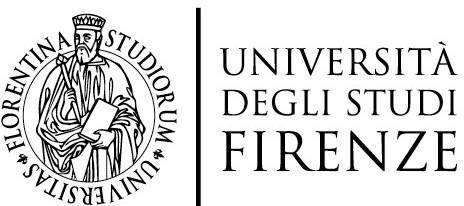 Modulo di domanda di attività formative interneNome e cognome	 		 Matricola	 	Iscritto al Corso di Laurea Magistrale in Biotecnologie per la Gestione Ambientale e l'Agricoltura sostenibileTel.	                     e-mail  ________________________________@stud.unifi.itObiettivi e modalità dell'attività formativa internaSede/i dell'attività ………………………………………………………………………………………….Docente responsabile			 Struttura ospitante	 	_ Periodo dell'attivitàN°	mesi	N. ore	Dal	al  	Attività presente nel piano di studi di cui si chiede il riconoscimento:Codice	denominazione________________________________ CFU  	Obblighi dello studenteseguire le indicazioni del responsabile scientifico e fare riferimento ad esso per qualsiasi esigenza di tipo organizzativo o altre esigenze; rispettare gli obblighi di riservatezza circa processi produttivi, prodotti o altre notizie di cui venga a conoscenza, sia durante che dopo lo svolgimento dell’attività; rispettare gli orari concordati e le norme comportamentali previste. aver frequentato i corsi sulla sicurezza Luogo e data  	                   Per presa visione e accettazione                                              Il docente responsabile                                 Lo studente                 Il responsabile di sezione / di sede